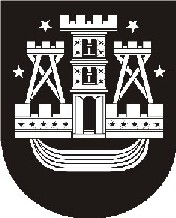 KLAIPĖDOS MIESTO SAVIVALDYBĖS TARYBASPRENDIMASDĖL ANDRIAUS MARTAUS ATMINIMO ĮAMŽINIMO KLAIPĖDOJE2013 m. rugsėjo 25 d. Nr. T2-236KlaipėdaVadovaudamasi Lietuvos Respublikos vietos savivaldos įstatymo (Žin., 1994, Nr. 55-1049; 2008, Nr. 133-4290; 2011, Nr. 155-7354) 6 straipsnio 44 punktu ir Žymių žmonių, istorinių datų, įvykių įamžinimo ir gatvių pavadinimų Klaipėdos mieste suteikimo tvarkos aprašo, patvirtinto Klaipėdos miesto savivaldybės tarybos . lapkričio 26 d. sprendimu Nr. T2-394, 22 punktu, Klaipėdos miesto savivaldybės taryba nusprendžia:1. Pritarti Lietuvos Respublikos Seimo nario Algirdo Patacko siūlymui įamžinti Klaipėdos sukilimo dalyvio, visuomenės veikėjo Andriaus Martaus (Martusevičiaus) atminimą Klaipėdoje savivaldybės biudžeto lėšomis.2. Įpareigoti Klaipėdos miesto savivaldybės administraciją organizuoti Andriaus Martaus (Martusevičiaus) atminimo įamžinimą – įrašyti jo vardą atminimo lentoje prie paminklo 1923 m. sukilimo dalyviams Skulptūrų parke savivaldybės biudžeto lėšomis.3. Skelbti apie šį sprendimą vietinėje spaudoje ir visą sprendimo tekstą – Klaipėdos miesto savivaldybės interneto tinklalapyje.Savivaldybės meras   Vytautas Grubliauskas